21st Asian Archery Championships 2019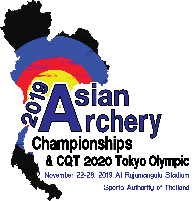 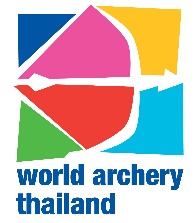 and Continental Qualification Tournament for 2020 Tokyo OlympicBangkok-Thailand, 21 - 29 NOV. 2019VISA REQUIREMENTSPlease send us all details related to each VISA applicant as soon as possible. Please note that your passport must be valid AT LEAST 6 months from time of your entry in Bangkok.Please send a scanned copy of each participant with full name, passport number and expiry date by 1 September 2019 with maximum of 40 Kb Please also send a full address and phone / fax number of your federation with full postal code and email address. , the relevant applicant will be provided with an official invitation from National Archery Association of Thailand for their Visa application at the Thailand Embassy in their respective countries and they should obtain the Visa before their departure on their own countries.Date : ____________________ 		Signature :______________________       							    President / Secretary GeneralContact : Mr.Sanguan Kosavinta , President of National Archery Association of Thailand  Address : 21, Seree Village 1, Seree Road 2, Huamark, Bangkok 10250, Thailand  Tel. (662) 719 – 2777 Fax : (662) 719 – 2777,  (662) 314-2332, (662) 319 - 6341    E-mail : sany_bkk@yahoo.com, kosavinta@gmail.com21st Asian Archery Championships 2019and Continental Qualification Tournament for 2020 Tokyo OlympicBangkok-Thailand, 21 - 29 NOV. 2019Arrival & Departure (Transportation) Form         Deadline  21 October 2019*Arrival Information*Departure InformationPlease note that OC will ensure transportations from to Suvarnabhumi International Airport. All international flights are usually from Suvarnabhumi International Airport.Signature : ……………………………………………..                       President/ Secretary General                                                     Date: ……………………………………                         21st Asian Archery Championships 2019and Continental Qualification Tournament for 2020 Tokyo OlympicBangkok-Thailand, 21 - 29 NOV. 2019Preliminary Hotel Reservation Form           Deadline 23 August 2019REMARK : THREE MEALS ARE INCLUDED2.ENTRY FEERegistration Fee	: US$  160  per Archer x ………… persons = US$ ………………………..	: US$  100  per Official x ………… persons = US$ ………………………..                             					            TOTAL = US$ ……………………….There is no Entry Fee for Team 				GRAND TOTAL USD = …………………………..Signature:……………………………………….             President/ Secretary General      Date :…………………………………………..Participants who will decide to book their accommodation in other hotels (non-official hotel) will have to pay       Entry Fee for Non Official Hotel rate, Archer @USD 400 and Official @USD 320.-, and the OC is not responsible to provide transportation from this hotel to the venue (transport for these persons will be provided just from the official hotel). In addition, no information will be distributed to the Non official hotel.21st Asian Archery Championships 2019and Continental Qualification Tournament for 2020 Tokyo OlympicBangkok-Thailand, 21 - 29 NOV. 2019Final Entry Form (Deadline 31 October 2019)Name of Association: ……………………………………………………………………………..……Contact person: …………………………………………………………..……………………………….Telephone: ……………………….………………      Fax: …………………………..…………………Email address: ………………………………………....………………………………………………….List of competitors:	Recurve Division:Men                                                                           WomenLast Name                           First Name               Last Name                          First Name1.  ……………………….	………………………	1.   ……………………….	………………………2.  ……………………….	………………………	2.   ……………………….	………………………    3.  ……………………….	………………………	3.   ……………………….	………………………4.  ……………………….	………………………	4.   ……………………….	………………………    Compound Division:Men                                                                           WomenLast Name                           First Name               Last Name                          First Name1.  ……………………….	………………………	1.   ……………………….	………………………2.  ……………………….	………………………	2.   ……………………….	………………………    3.   ……………………….	………………………	3.   ……………………….	………………………4.  ……………………….	………………………	4.   ……………………….	………………………    OFFICIALS                     Last Name                    First NameTeam Captain             ……………………….	………………………Asst.Team Captain    ……………………….	………………………Coach                   	……………………….	………………………	Coach	……………………….	………………………21st Asian Archery Championships 2019and Continental Qualification Tournament for 2020 Tokyo OlympicBangkok-Thailand, 21 - 29 NOV. 2019CQT Entry Form (Deadline 15 October 2019)Asian Olympic Continental Qualification Tournaments 2019Name of Association: ……………………………………………………………………………..……Contact person: …………………………………………………………..……………………………….Telephone: ……………………….………………      Fax: …………………………..…………………Email address: ………………………………………....………………………………………………….List of competitors:	Recurve Division:Men                                                                           Last Name                           First Name               1.  ……………………….	………………………	2.  ……………………….	………………………	   3.  ……………………….	………………………	     WomenLast Name                           First Name              1.  ……………………….	………………………	2.  ……………………….	      ………………………3.  ……………………….	………………………	    OFFICIALS                     Last Name                    First NameTeam Captain              ……………………….	………………………Asst. Team Captain    ……………………….	………………………Coach                   	……………………….	………………………	Coach	……………………….	………………………			Signature ……………………………………..		             President/Secretary General 			Date ……………………………………………..21st Asian Archery Championships 2019and Continental Qualification Tournament for 2020 Tokyo OlympicBangkok-Thailand, 21 - 29 NOV. 2019Final Entry FormDeadline 31 October 2019REMARK : THREE MEALS ARE INCLUDED2.ENTRY FEERegistration Fee	: US$  160  per Archer x ………… persons = US$ ………………………..	: US$  100  per Official x ………… persons = US$ ………………………..                             					            TOTAL = US$ ……………………….GRAND TOTAL USD = …………………………..Signature: ……………………………………………..                      President/ Secretary GeneralDate : ……………….…………………..No.Last NameFirst NamePositionDate of BirthPlace of BirthPassport NumberExpiration Date of PassportMember Association:Number of Persons:ArrivalArrivalAirportSuvarnabhumi International AirportFlight No.DateTimeDepartureDepartureAirportSuvarnabhumi International AirportFlight No.DateTime     NAME ……………………………………………………………………………………………………………….                            NAME ……………………………………………………………………………………………………………….                            NAME ……………………………………………………………………………………………………………….                            NAME ……………………………………………………………………………………………………………….                            NAME ……………………………………………………………………………………………………………….                            NAME ……………………………………………………………………………………………………………….                            NAME ……………………………………………………………………………………………………………….                            NAME ……………………………………………………………………………………………………………….                       Room TypeRoom Rate per personNumber of RoomsNumber of NightsTotalSingle USD 160 x…………. persons      x              Roomx=Double USD 140 x…………. persons      x              Roomx=   Triple  USD 120 x…………. persons               x              Roomx=TOTAL : USD   NAME  ………………………………………………………………… ………………………………………………   NAME  ………………………………………………………………… ………………………………………………   NAME  ………………………………………………………………… ………………………………………………   NAME  ………………………………………………………………… ………………………………………………   NAME  ………………………………………………………………… ………………………………………………   NAME  ………………………………………………………………… ………………………………………………   NAME  ………………………………………………………………… ………………………………………………   NAME  ………………………………………………………………… ………………………………………………Room Type Room Rate per personNumber of RoomsNumber of NightsTotalSingle USD 160 ( ….   persons )   x              Roomx=Double  USD 140
( ….   persons )   x              Roomx=   Triple   USD 120 ( ….   persons )x              Roomx=TOTAL : USD